CWMTAWE MEDICAL GROUP SEPTEMBER 2022 INFOGRAPHIC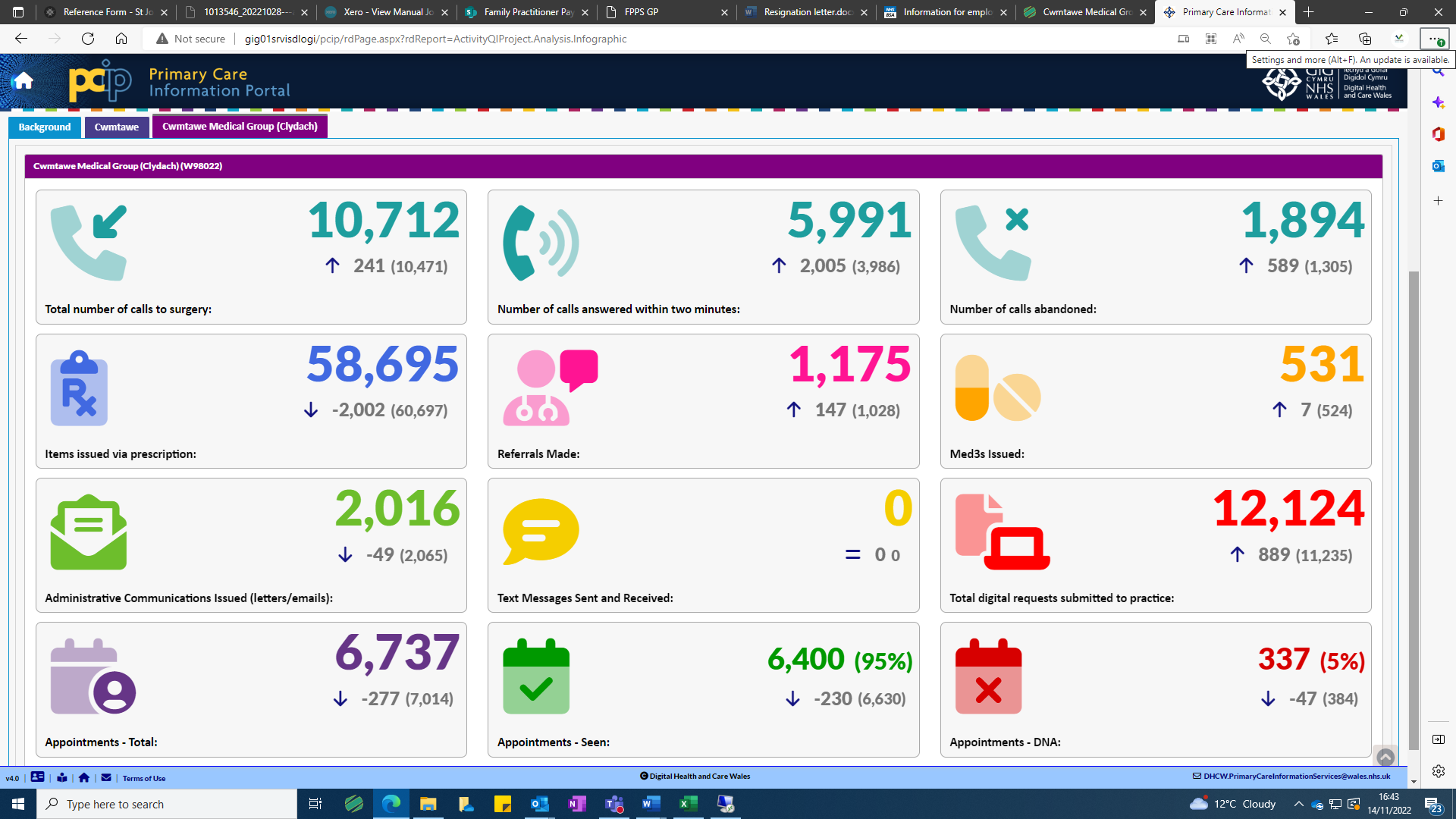 